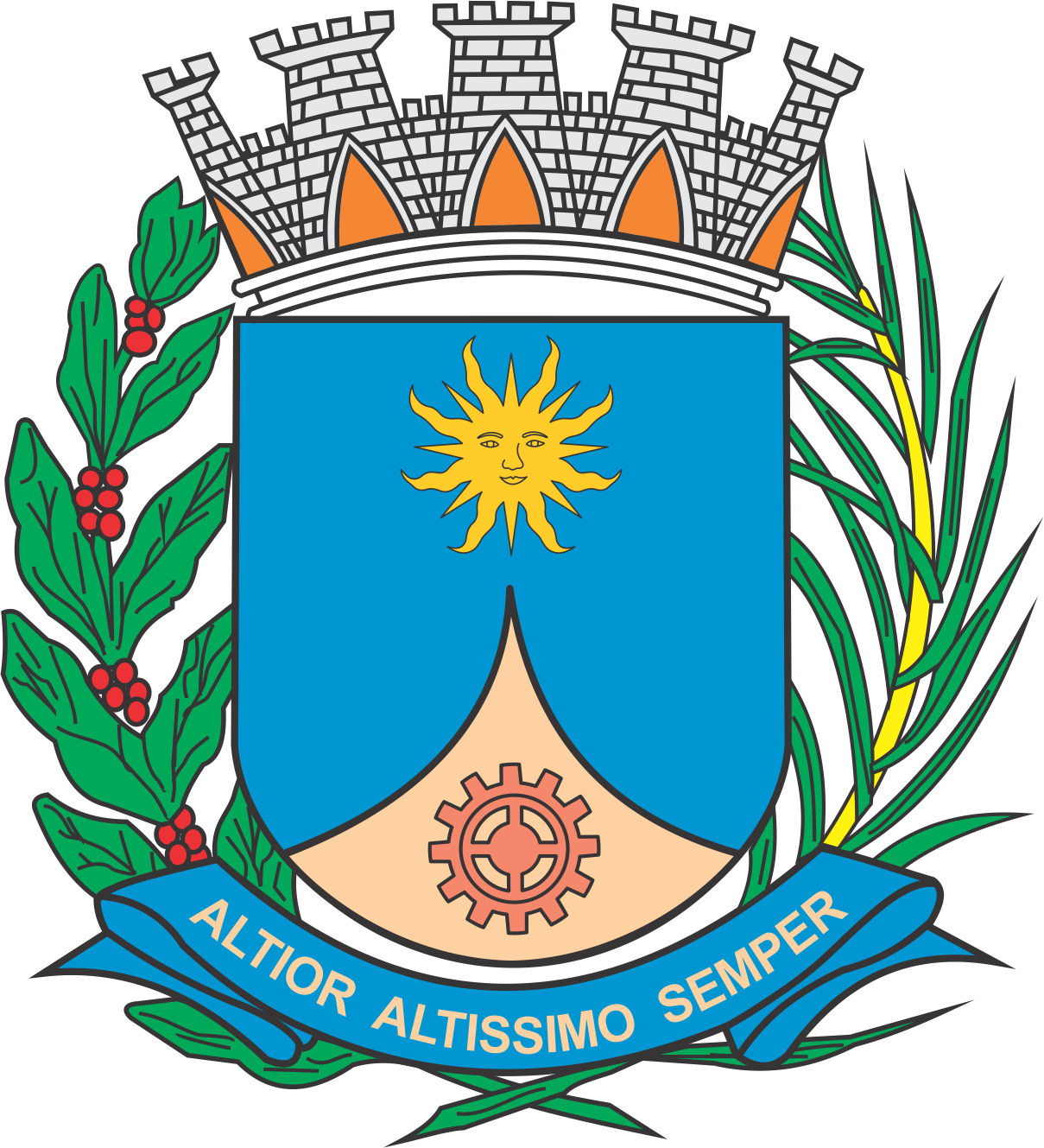 CÂMARA MUNICIPAL DE ARARAQUARA Estado de São PauloRESOLUÇÃO NÚMERO 444De 26 de fevereiro de 2019Iniciativa: MESA DA CÂMARA MUNICIPAL DE ARARAQUARAEstabelece a vinculação da “Controladoria” e da “Procuradoria” à Presidência da Câmara Municipal de Araraquara e dá outras providências.		O PRESIDENTE deste Legislativo, usando da atribuição que lhe é conferida pela alínea g do inciso II do artigo 32 do Regimento Interno da Câmara Municipal de Araraquara, anexo à Resolução nº 399, de 14 de novembro de 2012, e de acordo com o que aprovou o plenário em sessão ordinária de 26 de fevereiro de 2019, promulga a seguinteRESOLUÇÃO		Art. 1º  A Resolução nº 437, de 16 de janeiro de 2018 passa a vigorar com as seguintes alterações:“Art. 4º-A  A Controladoria da Câmara Municipal de Araraquara é unidade vinculada à sua Presidência, competindo-lhe:(NR)I - apoiar o Controle Externo no exercício de sua missão constitucional;(NR)II - avaliar o cumprimento da execução dos programas de investimentos e do orçamento da Câmara Municipal;(NR)III - controlar a legalidade e avaliar os resultados quanto à eficácia da gestão orçamentária, financeira e patrimonial da Câmara;(NR)IV - elaborar e submeter ao Presidente estudos, propostas de diretrizes, programas e ações que objetivam a racionalização da execução da despesa e o aperfeiçoamento da gestão orçamentária, financeira e patrimonial;(NR)V - exercer o controle das operações de crédito, dos avais e garantias, bem como dos direitos e dos deveres da Câmara;(NR)VI - fomentar a organização, atualização e disponibilização, aos interessados, de todos os atos administrativos da Câmara;(NR)VIl - supervisionar e executar a programação trimestral de auditoria contábil, financeira, orçamentária e patrimonial nas unidades administrativas da Câmara;(NR)VIII - zelar e acompanhar o cumprimento de prazos administrativos; eIX - zelar e acompanhar os processos e procedimentos junto ao Tribunal de Contas.(NR)..................................................................................................................Art. 8º  A Procuradoria é órgão integrante da estrutura da Câmara Municipal de Araraquara, estando vinculada à sua Presidência, competindo-lhe:(NR)I a III – .....................................................................................................” 		Art. 2º  A Resolução nº 439, de 22 de maio de 2018, passa a vigorar o com a seguinte alteração:“Art. 4º......................................................................................................Parágrafo único.  A regra prevista no “caput” deste artigo não se aplica aos ocupantes de cargo efetivo de Procurador, inclusive àquele que esteja no exercício da função de confiança de Procurador-Chefe.(NR)” 		Art. 3º  A Resolução nº 442, de 12 de dezembro de 2018, passa a vigorar com as seguintes alterações:“Art. 3º-A  Na condução dos instrumentos que compõem o sistema de avaliação de desempenho, as chefias, a Comissão de  Estágio Probatório e a Comissão de Gestão de Carreiras poderão valer-se, no exercício de suas atribuições, de informações obtidas junto a servidores que estejam alocados na mesma unidade ou órgão que o servidor avaliado.(NR)” 		Art. 4º  Na Resolução nº 437, de 16 de janeiro de 2018, ficam revogados:		I – o inciso II e o § 2º do “caput” do artigo 4º;		II – o § 3º do artigo 5º. 		Art. 5º Esta resolução entra em vigor na data de sua publicação.		CÂMARA MUNICIPAL DE ARARAQUARA, aos 26 (vinte e seis) dias do mês de fevereiro do ano de 2019 (dois mil e dezenove).TENENTE SANTANAPresidentePublicada na Câmara Municipal de Araraquara, na mesma data.Arquivada no Processo nº 459/2018.CARLOS HENRIQUE DE OLIVEIRASecretário-Geral